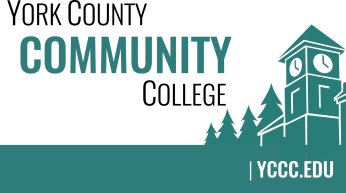 Strategic Planning CommitteeWednesday: November 29, 20172:30 – 3:05 in the Clocktower Conference RoomStrategic Planning Members (: indicates attendance)  Cathleen Ferrick  Nicholas Gill (Chair)    Melinda Gilliam  Audrey Gup-Mathews  Paul Gurney  Brittany Heaward  Caitlin McGurty  Margaret “Peg” Wheeler1. Call to order and roll callMeeting called to order at 2:30 p.m.Roll call is reflected in above attendance report.2. Approval of meeting notes from Meeting #7 (10/25/2017)Approved with the change in section 6.1 paragraph 2 of Amendment to Amendments.Motion to approve amended minutes made by Cathleen Ferrick and seconded by Caitlin McGurty.Amended minutes approved unanimously.3. Review and approval of agendaMotion to approve agenda made by Peg Wheeler and seconded by Paul Gurney.Amended agenda approved unanimously.4. Updates       Branding the New Strategic PlanNick open the discussion about the need to provide new branding to the strategic plan. Director of Marketing and Communications, Stacy Chilicki, and Graphic Designer, Kurt Simpson will provide three proofs to the Committee for their review. The Committee will hold an online vote once the proofs are available.  5. Old Business No old business.6. New Business	6.1 	Updating the plan; when and where (D, A)Now that the Strategic Plan has been approved by the President, it is necessary to update the wording on all locations where our Whole Plan, Mission, Vision, or Core Values statements are posted.  This includes physical postings on campus along with campus publications such as the Student Handbook, Faculty Handbook and Human Resources Employee Handbook, etc.  In addition, the website and online/virtual links will need to be updated.  The Committee Members will work on compiling a list of all the Mission and Vision Statements locations.  Future discussions will include decisions on the plaque and style of the physical postings on campus.6.2         NEASC Standard 1: Review and plan for input.As part of the self–study in preparation for the College’s Fall 2019 10-year reaccreditation, committee members Nick Gill and Peg Wheeler are responsible for completion of Standard 1: Mission and Purposes. Nick requested that the SPC members review NEASC Standards 1.1 through 1.5.  and email content ideas to himself and Peg. They will consolidate the ideas and the official wording will be prepared by Audrey Gup-Mathews.7. AnnouncementsStudent representative Melinda Gilliam announced that this would be her last meeting as she will be graduating.  The committee thanked her for her outstanding work and wished her well in her future endeavors.8. Public Comment No public comments.9. Adjournment Motion to adjourn made by Peg Wheeler and seconded by Caitlin McGurty.Motion approved unanimously at 3:05PMNote:  In keeping the College Council’s Agenda practices, agenda items are coded as follows:  A= Action Item; C= Committee Report; D= Discussion; I= Information